Year Four Alternative Learning (26.1.21)Year Four Alternative Learning (26.1.21)Exercise     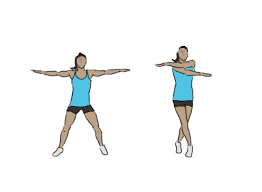 Stand tall with your back straight, your legs apart and your arms stretched on the sides. Jump to land with your legs crossed and your arms crossed.Exercise     Stand tall with your back straight, your legs apart and your arms stretched on the sides. Jump to land with your legs crossed and your arms crossed.English Alternative Learning:You have a powerpoint ‘Alternative Learning The Great Kapok Tree’. Open the powerpoint and look carefully at the images form the next part of the story. You will find the questions at the end. Remember you can click on the sound button to hear them too. Maybe you could share your ideas with someone at home. English Alternative Learning:You have a powerpoint ‘Alternative Learning The Great Kapok Tree’. Open the powerpoint and look carefully at the images form the next part of the story. You will find the questions at the end. Remember you can click on the sound button to hear them too. Maybe you could share your ideas with someone at home. MathsAlternative LearningToday we are going to be continuing with our learning about fractions . Open the powerpoint to support you called ‘Alternative Maths Non unit Fractions’ There is also a sheet called ‘To recognise unit and non unit fractions’ for you to complete. Remember to log onto your TT rockstars account and practise uour target timestables https://play.ttrockstars.com/authMathsAlternative LearningToday we are going to be continuing with our learning about fractions . Open the powerpoint to support you called ‘Alternative Maths Non unit Fractions’ There is also a sheet called ‘To recognise unit and non unit fractions’ for you to complete. Remember to log onto your TT rockstars account and practise uour target timestables https://play.ttrockstars.com/authArt	Alternative LearningWe are continuing with topic Aboriginal Art. Last week we focused creating a plan for our own Aboriginal art design using symbols and patterns. Today we will be using our plan to create our final design. Remember you can use the ‘Aboriginal Art’ powerpoint from last week to support you.Art	Alternative LearningWe are continuing with topic Aboriginal Art. Last week we focused creating a plan for our own Aboriginal art design using symbols and patterns. Today we will be using our plan to create our final design. Remember you can use the ‘Aboriginal Art’ powerpoint from last week to support you.ReadingAlternative Learning RWI A/B and RedOpen the book ‘Get up’ on Oxford Owl, here is a linkhttps://www.oxfordowl.co.uk/api/interactives/29262.htmlPractice reading you speed sounds, green words and red words again then use these to read the first storyRWI GreenOpen the book ‘Nip and Chip’ on Oxford Owl, here is a linkhttps://www.oxfordowl.co.uk/api/interactives/29256.htmlPractice reading you speed sounds, green words and red words again then use these to read the first storyRWI Purple and PinkOpen the book ‘Tom’s tricks’ on Oxford Owl, here is a linkhttps://www.oxfordowl.co.uk/api/interactives/29289.htmlPractice reading you speed sounds, green words and red words again then use these to read the first storyRWI Orange and YellowOpen the book ‘Bushcraft’ on Oxford Owl, here is a link https://www.oxfordowl.co.uk/api/interactives/29289.htmlPractice reading you speed sounds, green words and red words again then use these to read the first storyRWI BlueOpen the book ‘Save the whale’ on Oxford Owl, here is a link https://www.oxfordowl.co.uk/api/interactives/29254.htmlPractice reading you speed sounds, green words and red words again then use these to read the first storyRemember school website is:http://www.moorside.newcastle.sch.uk/websiteIf stuck or want to send completed work then email linda.hall@moorside.newcastle.sch.uk  